Zadania do wykonania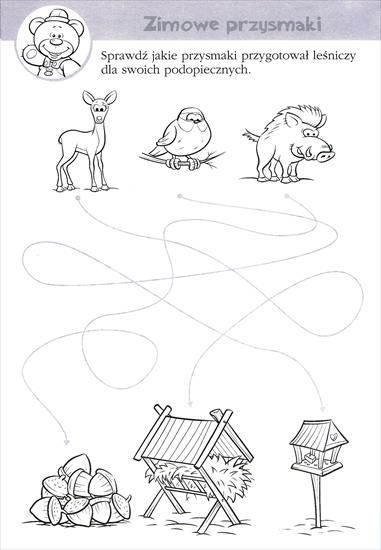 Przyjrzyj się tropom zwierząt. Sprawdź, co jest smakołykiem zająca, dzika i sarny, wodząc palcem po ich śladach.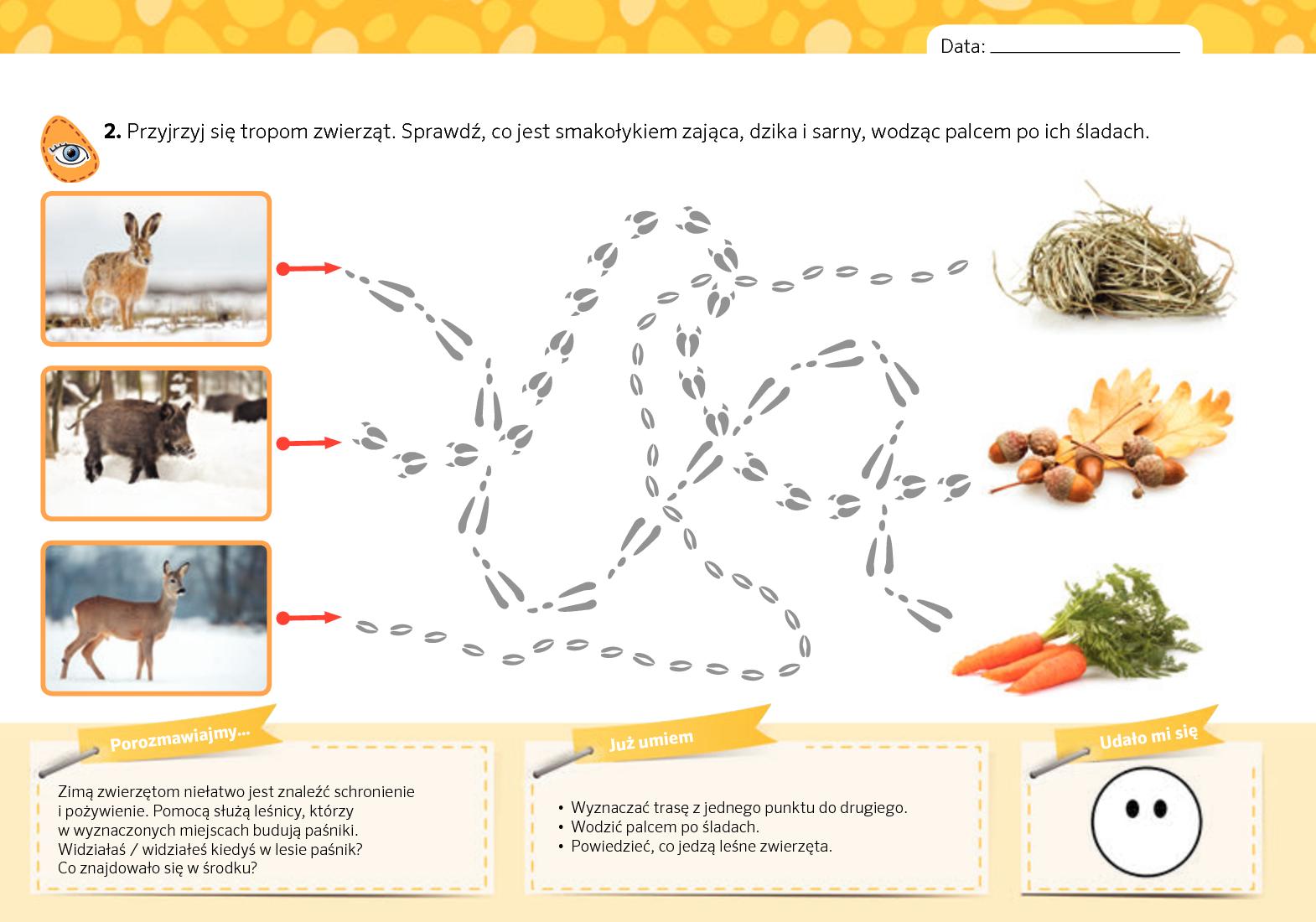 Otocz pętlą pokarmy, którymi można dokarmiać ptaki zimą.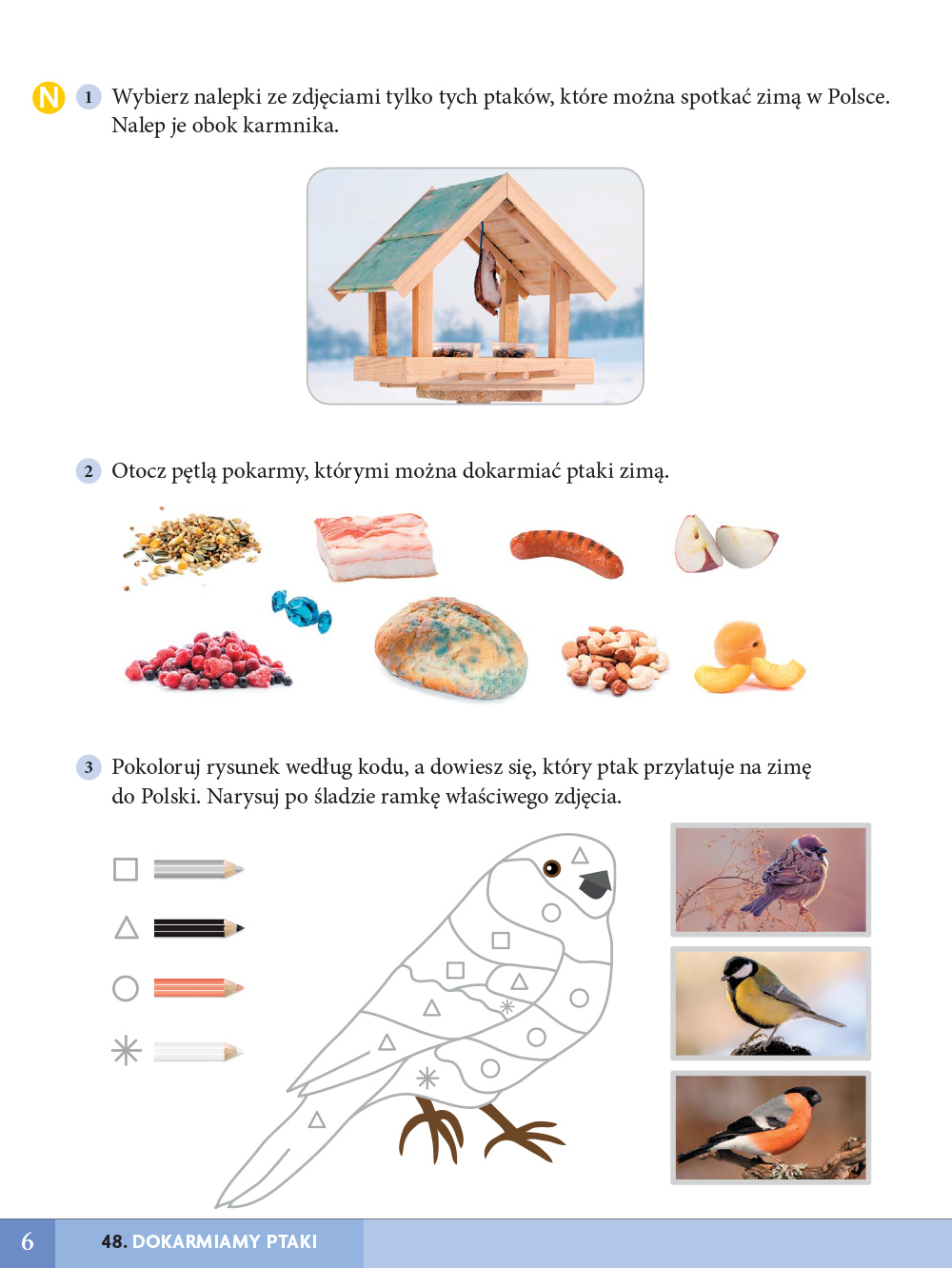 Policz zwierzęta w kołach. W okienku pod każdym kołem napisz liczbę lub narysuj tyle kropek, ile jest w nim zwierząt. Które z tych zwierząt zasypiają na zimę?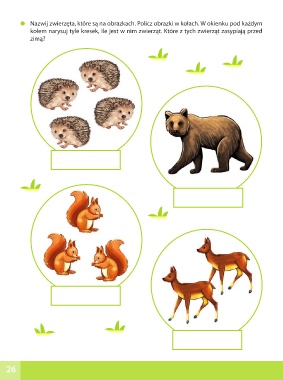 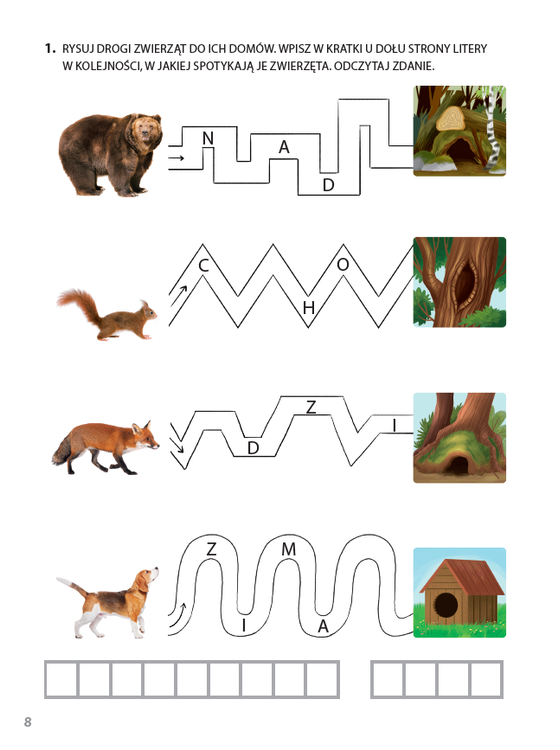 Opracowała: Joanna Wdowińska